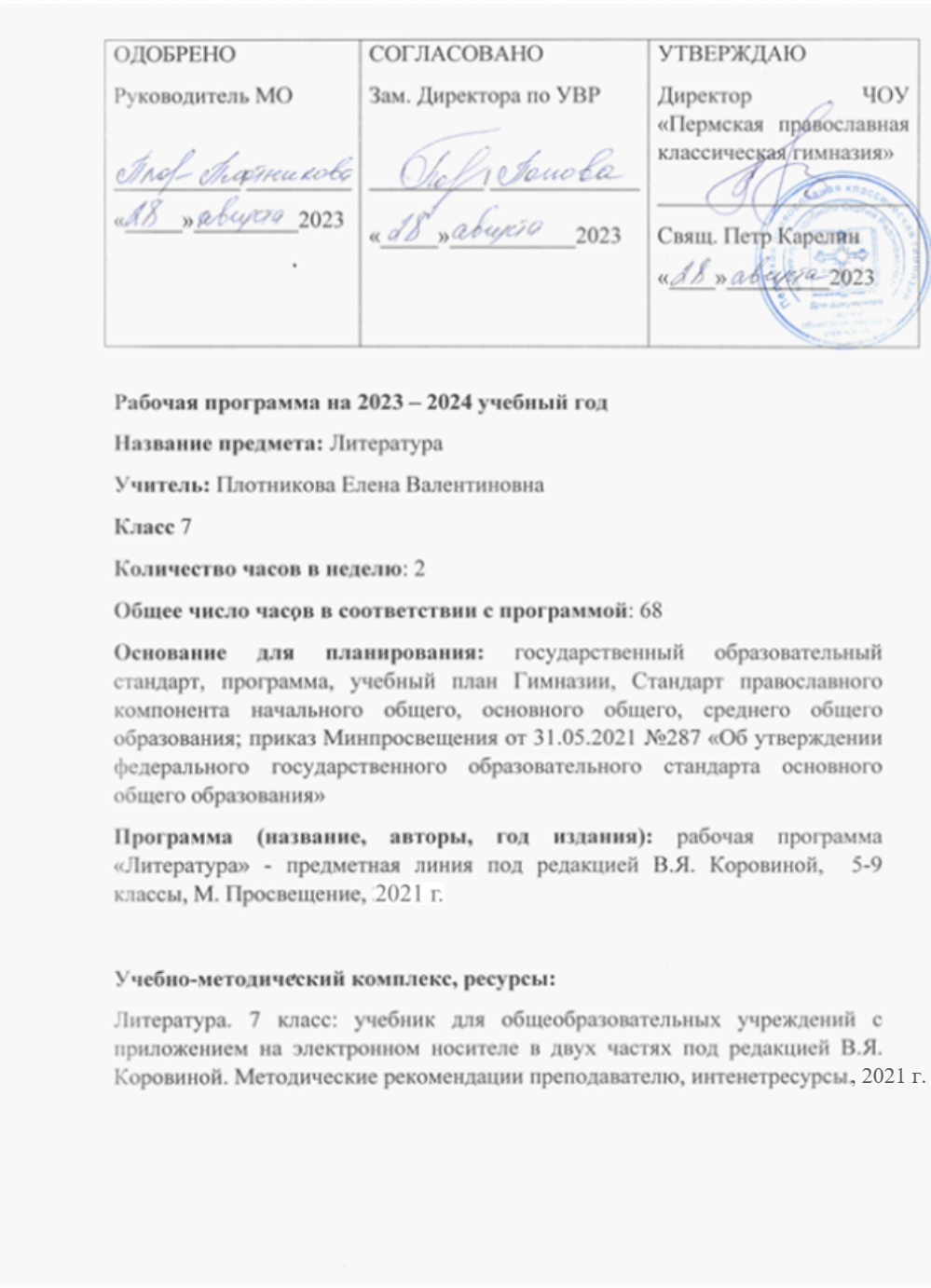 Пояснительная запискаРабочая программа по литературе 7 класса составлена на основе следующих документов:- Федеральный закон «Об образовании в Российской Федерации» от 29.12.2012 №273-ФЗ (с изменениями и дополнениями от 24.09.2022 №371-ФЗ); - Концепция развития дополнительного образования детей до 2030 года ( утверждена распоряжением Правительства Российской Федерации от 31.03.2022 №678-р);- Приказ Минпросвещения России от 22.03.2021 № 115 «Об утверждении Порядка организации и осуществления образовательной деятельности по основным общеобразовательным программам - образовательным программам начального общего, основного общего и среднего общего образования»;- Литература. Примерные рабочие программы. Предметная линия учебников под ред. В. Я. Коровиной. 5 – 9 классы.     Коровина Вера Яновна, Журавлев Виктор Петрович, Коровин Валентин Иванович. – М. : Просвещение, 2019. 160 с. - Чермашенцева О. В.  Литература. 7 класс. Рабочая программа и технолог. Карты уроков по учеб. под ред. В.Я. Коровиной. ФГОС". – М. Просвещение, 2020. 289 с. Программа составлена в соответствии с основными положениями системно-деятельностного подхода в обучении, конкретизирует содержание тем Стандарта. Примерное распределение учебных часов по разделам программы и календарно-тематическое планирование соответствуют методическим рекомендациям авторов учебно-методического комплекта.Рабочая программа по литературе представляет собой целостный документ, включающий четыре раздела: пояснительная записка, основное содержание учебных тем курса, требования к уровню подготовки семиклассников, перечень литературы и средств обучения, приложение (календарно-тематический план).Информация о количестве учебных часовФедеральный государственный образовательный стандарт предусматривает обязательное изучение литературы в 7 классе в объёме 68 учебных часов, 34 недели, по 2 урока в учебную неделю.Содержание учебного предметаОснову содержания литературы как учебного предмета составляют чтение и изучение художественных произведений, представляющих золотой фонд русской классики. Их восприятие, анализ, интерпретация базируются на системе историко- и теоретико-литературных знаний, на определенных способах и видах учебной деятельности.Основными критериями отбора художественных произведений для изучения в 7 классе являются их высокая художественная ценность, гуманистическая направленность, позитивное влияние на личность ученика, соответствие задачам его развития и возрастным особенностям, а также культурно-исторические традиции и богатый опыт отечественного образования.Предлагаемый материал разбит на разделы согласно этапам развития русской литературы. Перечень произведений представляет собой инвариантную часть любой программы литературного образования, обеспечивающую федеральный компонент общего образования, и допускает расширение списка писательских имен и произведений в авторских программах, что содействует реализации принципа вариативности в изучении литературы. Именно поэтому последовательность разделов курса и количество часов, выделенных на изучение каждого из них, имеет примерный характер.Описание ценностных ориентиров в содержании учебного предметаХудожественная картина жизни, нарисованная в литературном произведении при помощи слов, языковых знаков, осваивается нами не только в чувственном восприятии (эмоционально), но и в интеллектуальном понимании (рационально). Литературу не случайно сопоставляют с философией, историей, психологией, называют «художественным исследованием», «человековедением», «учебником жизни».Литература как искусство словесного образа – особый способ познания жизни, художественная модель мира, обладающая такими важными отличиями от собственно научной картины бытия, как высокая степень эмоционального воздействия, метафоричность, многозначность, ассоциативность, незавершенность, предполагающими активное сотворчество воспринимающего.Литература как один из ведущих гуманитарных учебных предметов в российской школе содействует формированию разносторонне развитой, гармоничной личности, воспитанию гражданина, патриота.Приобщение к гуманистическим ценностям культуры и развитие творческих способностей – необходимое условие становления человека эмоционально богатого и интеллектуально развитого, способного конструктивно и вместе с тем критически относиться к себе и к окружающему миру.Общение школьника с произведениями искусства слова на уроках литературы необходимо не просто как факт знакомства с подлинными художественными ценностями, но и как необходимый опыт коммуникации, диалог с писателями (русскими и зарубежными, нашими современниками, представителями совсем другой эпохи). Это приобщение к общечеловеческим ценностям бытия, а также к духовному опыту русского народа, нашедшему отражение в фольклоре и русской классической литературе как художественном явлении, вписанном в историю мировой культуры и обладающем несомненной национальной самобытностью.Знакомство с произведениями словесного искусства народа нашей страны расширяет представления учащихся о богатстве и многообразии художественной культуры, духовного и нравственного потенциала многонациональной России.Личностные, метапредметные и предметные результаты освоения учебного предметаЛичностными результатами освоения программы по литературе являются1) совершенствование духовно-нравственных качеств личности, воспитание чувства любви к многонациональному Отечеству, уважительного отношения к русской литературе, к культурам других народов;2) использование для решения познавательных и коммуникативных задач различных источников информации (словари, энциклопедии, интернет-ресурсы и др.).Метапредметные результаты освоения программы по литературе проявляются в умениях:1) понимать проблему, выдвигать гипотезу, структурировать материал, подбирать аргументы для подтверждения собственной позиции, выделять причинно-следственные связи в устных и письменных высказываниях, формулировать выводы;2) самостоятельно организовывать собственную деятельность, оценивать ее, определять сферу своих интересов;3) работать с разными источниками информации, находить ее, анализировать, использовать в самостоятельной деятельности.Предметные результаты освоения программы по литературе состоят в следующем:1) в познавательной сфере:понимание ключевых проблем изученных произведений русского фольклора и фольклора других народов, древнерусской литературы, литературы XVIII в., русских писателей XIX–XX вв., литературы народов России и зарубежной литературы;понимание связи литературных произведений с эпохой их написания, выявление заложенных в них вневременных, непреходящих нравственных ценностей и их современного звучания;умение анализировать литературное произведение: определять его принадлежность к одному из литературных родов и жанров; понимать и формулировать тему, идею, нравственный пафос литературного произведения, характеризовать его героев, сопоставлять героев одного или нескольких произведений;определение в произведении элементов сюжета, композиции, изобразительно-выразительных средств языка, понимание их роли в раскрытии идейно-художественного содержания произведения (элементы филологического анализа);владение элементарной литературоведческой терминологией при анализе литературного произведения;2) ценностно-ориентационной сфере:приобщение к духовно-нравственным ценностям русской литературы и культуры, сопоставление их с духовно-нравственными ценностями других народов;формулирование собственного отношения к произведениям русской литературы, их оценка;собственная интерпретация (в отдельных случаях) изученных литературных произведений;понимание авторской позиции и свое отношение к ней;3) коммуникативной сфере:восприятие на слух литературных произведений разных жанров, осмысленное чтение и адекватное восприятие;умение пересказывать прозаические произведения или их отрывки с использованием образных средств русского языка и цитат из текста; отвечать на вопросы по прослушанному или прочитанному тексту; создавать устные монологические высказывания разного типа; вести диалог;написание изложений и сочинений на темы, связанные с тематикой, проблематикой изученных произведений, классные и домашние творческие работы, рефераты на литературные и общекультурные темы;4) эстетической сфере:понимание образной природы литературы как явления словесного искусства; эстетическое восприятие произведений литературы; формирование эстетического вкуса;понимание русского слова в его эстетической функции, роли изобразительно-выразительных языковых средств в создании художественных образов литературных произведений.Цели и задачи, решаемые при реализации рабочей программыНа основании фундаментального ядра содержания общего образования и требований к результатам основного общего образования, представленных в Федеральном государственном стандарте общего образования второго поколения, целями изучения литературы в основной школе являютсяформирование духовно развитой личности, обладающей гуманистическим мировоззрением, национальным самосознанием и общероссийским гражданским сознанием, чувством патриотизма;развитие интеллектуальных и творческих способностей учащихся, необходимых для успешной социализации и самореализации личности;постижение учащимися вершинных произведений отечественной и мировой литературы, их чтение и анализ, основанный на понимании образной природы искусства слова, опирающийся на принципы единства художественной формы и содержания, связи искусства с жизнью, историзма;поэтапное, последовательное формирование умений читать, комментировать, анализировать и интерпретировать художественный текст;овладение возможными алгоритмами постижения смыслов, заложенных в художественном тексте (или любом другом речевом высказывании), и создание собственного текста, представление своих оценок и суждений по поводу прочитанного;овладение важнейшими общеучебными умениями и универсальными учебными действиями (формулировать цели деятельности, планировать ее, осуществлять библиографический поиск, находить и обрабатывать необходимую информацию из различных источников, включая Интернет и др.);использование опыта общения с произведениями художественной литературы в повседневной жизни и учебной деятельности, речевом самосовершенствовании.Основными индикаторами достижения поставленных целей изучения литературы, имеющих метапредметный статус, служатличностные универсальные учебные действия (умение соотносить поступки и события с принятыми этическими принципами, знание моральных норм и умение выделить нравственный аспект поведения);регулятивные универсальные учебные действия (ставить и адекватно формулировать цель деятельности, планировать последовательность действий и при необходимости изменять ее; осуществлять самоконтроль, самооценку, самокоррекцию и др.);познавательные универсальные учебные действия (формулировать проблему, выдвигать аргументы, строить логическую цепь рассуждения, находить доказательства, подтверждающие или опровергающие тезис; осуществлять библиографический поиск, извлекать необходимую информацию из различных источников; определять основную и второстепенную информацию, осмысливать цель чтения, выбирая вид чтения в зависимости от коммуникативной цели; применять методы информационного поиска, в том числе с помощью компьютерных средств; перерабатывать, систематизировать информацию и предъявлять ее разными способами и др.);коммуникативные универсальные учебные действия (владеть всеми видами речевой деятельности, строить продуктивное речевое взаимодействие со сверстниками и взрослыми; адекватно воспринимать устную и письменную речь; точно, правильно, логично и выразительно излагать свою точку зрения по поставленной проблеме; соблюдать в процессе коммуникации основные нормы устной и письменной речи и правила русского речевого этикета и др.).Достижение поставленных целей при разработке и реализации образовательной организацией основной образовательной программы основного общего образования предусматривает решение следующих основных задач:обеспечение соответствия основной образовательной программы требованиям ФГОС;обеспечение преемственности начального общего, основного общего, среднего (полного) общего образования;обеспечение доступности получения качественного основного общего образования, достижение планируемых результатов освоения программы основного общего образования всеми обучающимися, в том числе детьми-инвалидами и детьми с ограниченными возможностями здоровья;установление требований: к воспитанию и социализации обучающихся как части образовательной программы, к соответствующему усилению воспитательного потенциала школы, к обеспечению индивидуального психолого-педагогического сопровождения каждого обучающегося, к формированию образовательного базиса с учетом не только знаний, но и соответствующего культурного уровня развития личности, созданию необходимых условий для ее самореализации;обеспечение эффективного сочетания урочных и внеурочных форм организации образовательного процесса, взаимодействия всех его участников;взаимодействие образовательной организации при реализации основной образовательной программы с социальными партнерами;выявление и развитие способностей обучающихся, в том числе одаренных детей, детей с ограниченными возможностями здоровья и инвалидов, их профессиональных склонностей через систему клубов, секций, студий и кружков, организацию общественно полезной деятельности, в том числе социальной практики, с использованием организаций дополнительного образования детей;организация интеллектуальных и творческих соревнований, научно-технического творчества, проектной и учебно-исследовательской деятельности;участие обучающихся, их родителей (законных представителей), педагогических работников и общественности в создании и развитии внутришкольной социальной среды, школьного уклада;включение обучающихся в процессы познания и преобразования внешкольной социальной среды (населенного пункта, района, города) для приобретения опыта реального управления и действия;социальное и учебно-исследовательское проектирование, профессиональная ориентация обучающихся при поддержке педагогов, психологов, социальных педагогов в сотрудничестве с базовыми предприятиями, организациями профессионального образования, центрами профессиональной работы;сохранение и укрепление физического, психологического и социального здоровья обучающихся, обеспечение их безопасности.В основе реализации основной образовательной программы лежит системно-деятельностный подход, который предполагает:воспитание и развитие личности, отвечающей требованиям современного общества, инновационной экономики, способной решать задачи построения российского гражданского общества на основе принципов толерантности, диалога культур и уважения его многонационального, поликультурного и поликонфессионального состава;формирование соответствующей целям общего образования социальной среды развития обучающихся, переход к стратегии социального проектирования и конструирования на основе разработки содержания и технологий образования, определяющих пути и способы достижения желаемого уровня (результата) личностного и познавательного развития обучающихся;ориентацию на достижение основного результата образования — развитие на основе освоения универсальных учебных действий, познания и освоения мира личности обучающегося, его активной учебно-познавательной деятельности, формирование его готовности к саморазвитию и непрерывному образованию;признание решающей роли содержания образования, способов организации образовательной деятельности и учебного сотрудничества в достижении целей личностного и социального развития обучающихся;учет индивидуальных возрастных, психологических и физиологических особенностей обучающихся, роли, значения видов деятельности и форм общения при построении образовательного процесса и определении образовательно-воспитательных целей и путей их достижения;разнообразие индивидуальных образовательных траекторий и индивидуальное развитие каждого обучающегося, в том числе одаренных детей, детей-инвалидов и детей с ограниченными возможностями здоровья.Формы, методы, технологии обученияВ рабочей программе реализуются традиционные технологии обучения, а также элементы других современных образовательных технологий: проблемное обучение, технология развития критического мышления через чтение и письмо (ТРКМЧП), ИКТ (обучающие программы, ИИП «КМ-ШКОЛА»), личностно ориентированные развивающие технологии И. С. Якиманской, технология проблемного обучения, обучение в сотрудничестве, здоровьесберегающие технологии, метод проектов. Так как уровень знаний, познавательных способностей не у всех учащихся одинаков, то на уроке при коллективной форме работы используется дифференцированный подход в обучении. Наряду с фронтальным обучением дифференцированный подход способствует глубокому усвоению учебного материала всеми учащимися и развитию их умственных способностей в соответствии с их возможностями.3.  Содержание учебного предметаВВЕДЕНИЕ (2ч)Изображение человека как важнейшая идейно-нравственная проблема литературы. Взаимосвязь характеров и обстоятельств в художественном произведении. Личность автора, его труд, позиция и отношение к героям.УСТНОЕ НАРОДНОЕ ТВОРЧЕСТВО (6ч)Былины«Вольга и Микула Селянинович». Воплощение в былине нравственных свойств русского народа, прославление мирного труда. Микула - носитель лучших человеческих качеств (трудолюбие, мастерство, чувство собственного достоинства, доброта, щедрость, физическая сила). Киевский цикл былин. «Илья Муромец и Соловей-разбойник». Бескорыстное служение родине и народу, мужество, справедливость, чувство собственного достоинства - основные черты характера Ильи Муромца. Новгородский цикл былин. «Садко». Своеобразие былины. Поэтичность. Тематическое различие Киевского и Новгородского циклов былин. Своеобразие былинного стиха. Собирание былин. Собиратели. «Калевала» - карело-финский мифологический эпос. Изображение жизни народа, его национальных традиций, обычаев, трудовых будней и праздников.«Песнь о Роланде» (фрагменты). Французский средневековый героический эпос. Историческая основа сюжета песни о Роланде.Теория литературы. Предание (развитие представления). Гипербола (развитие представления). Былина. Руны. Мифологический эпос. Героический эпос (начальные представления). Пословицы и поговорки Сборники пословиц. Собиратели пословиц. Меткость и точность языка. Краткость и выразительность. Прямой и переносный смысл пословиц. Пословицы народов мира. Сходство и различия пословиц разных стран мира на одну тему (эпитеты, сравнения, метафоры). Теория. Афористические жанры фольклора. Пословицы, поговорки (развитие представления). ДРЕВНЕРУССКАЯ  ЛИТЕРАТУРА  (3ч)«Поучение» Владимира Мономаха (отрывок), «Повесть о Петре и Февронии Муромских». Нравственные заветы Древней Руси. Внимание к личности, гимн любви, верности. Теория. Поучение (начальные представления).Житие (начальные представления).«Повесть временных лет». Отрывок «Опользе книг». Формирование традиции уважительного отношения к книге.Теория.  Летопись (развитие представлений).ИЗ РУССКОЙ ЛИТЕРАТУРЫ XVIII ВЕКА  (2ч)Михаил Васильевич Ломоносов Краткий рассказ об ученом и поэте. «К статуе Петра Великого», «Ода на день восшествия на Всероссийский nрестолея Величества государыни Императрицы Елисаветы Петровны 1747 года» (отрывок). Уверенность Ломоносова в будущем русской науки и ее творцов. Патриотизм. Призыв к миру. Признание труда, деяний на благо родины важнейшей чертой гражданина. Теория. Ода (начальные представления). Гавриил Романович ДержавинКраткий рассказ о поэте. «Река времен в своем стремленьи ... », «На птичку ... », «Признание». Размышления о смысле жизни, о судьбе. Утверждение необходимости свободы творчества. ИЗ РУССКОЙ ЛИТЕРАТУРЫ XIX ВЕКА  (26ч)Александр Сергеевич Пушкин  Краткий рассказ о поэте. «Полтава»  («Полтавский бой»), «Медный всадник» (вступление «На берегу пустынных волн ... »), «Песнь о вещем Олеге». Интерес Пушкина к истории России. Мастерство в изображении Полтавской битвы, прославление мужества и отваги русских солдат. Выражение чувства любви к Родине. Сопоставление полководцев (Петра 1 и Карла ХII). Авторское отношение к героям. Летописный источник «Песни о вещем Олеге». Особенности композиции. Своеобразие языка. Основная мысль стихотворения. Смысл сопоставления Олега и волхва. Художественное воспроизведение быта и нравов Древней Руси. Теория. Баллада«Борис Годунов» (сцена вЧудовом монастыре). Образ летописца как образ древнерусского писателя. Монолог Пимена: размышления о значении труда летописца для последующих поколений. «Станционный смотритель». Изображение «маленького человека», его положения в обществе. Пробуждение человеческого достоинства и чувства протеста. Гуманизм повести. Теория. Повесть (развитие представления). Михаил Юрьевич ЛермонтовКраткий рассказ о поэте. «Песня про царя Ивана Васильевича, молодого опричника и удалого купца Калашникова». Поэма об историческом прошлом Руси. Картины быта XVI века, их значение для понимания характеров и идеи поэмы. Смысл столкновения Калашникова с Кирибеевичем и Иваном Грозным. Защита Калашниковым человеческого достоинства, его готовность стоять за правду до конца. Особенности сюжета поэмы. Авторское отношение к изображаемому. Связь поэмы с произведениями устного народного творчества. Оценка героев с позиций народа. Образы гусляров. Язык и стих поэмы. «Когда волнуется желтеющая нива ... », «Молитва», «Ангел». Теория. Фольклоризм литературы (развитие представлений). Николай Васильевич Гоголь. Краткий рассказ о писателе. «Тарас Бульба». Прославление боевого товарищества, осуждение предательства. Героизм и самоотверженность Тараса и его товарищей-запорожцев в борьбе за родную землю. Противопоставление Остапа Андрию, смысл этого противопоставления. Патриотический пафос повести. Особенности изображения людей и природы в повести. Теория. Литературный герой (развитие понятия). Роды литературы: эпос (начальные представления). Иван Сергеевич Тургенев  Краткий рассказ о писателе. «Бирюк. Изображение быта крестьян, авторское отношение к бесправным и обездоленным. Мастерство в изображении пейзажа. Художественные особенности рассказа. Стихотворения в прозе. «Русский язык». Тургенев о богатстве и красоте русского языка. Родной язык как духовная опора человека. «Близнецы», «Два богача». Нравственность и человеческие взаимоотношения. «Бирюк». Для чтения и обсуждения. Теория. Стихотворения в прозе. Лирическая миниатюра (начальные представления).Николай Алексеевич Некрасов Краткий рассказ о писателе. «Русские женщины» ("Княгиня Трубецкая"). Историческая основа поэмы. Величие духа русских женщин, отправившихся вслед за осужденными мужьями в Сибирь. «Размышления у парадного подъезда». Боль поэта за судьбу народа. Некрасовская муза. Для чтения и обсуждения. Теория. Поэмы (развитие понятия). Трехсложные размеры стиха (развитие понятия). Алексей Константинович Толстой. Краткий рассказ о писателе. Исторические баллады «Василий Шибанов» и «Князь Михайло Репнин». Воспроизведение исторического колорита эпохи. Правда и вымысел. Тема древнерусского «рыцарства», противостоящего самовластию.Теория. Историческая баллада (развитие представлений).Смех сквозь слезы, или «Уроки Щедрина»Михаил Евграфович Салтыков-Щедрин Краткий рассказ о писателе. «Повесть о том, как один мужик двух генералов прокормил». Нравственные пороки общества. Паразитизм генералов, трудолюбие и сметливость мужика. Осуждение покорности мужика. Сатира и юмор в «Повести ...». «Дикий помещик». Художественное мастерство писателя-сатирика в обличении социальных пороков.Теория. Гротеск. Ирония (начальное понятие). Лев Николаевич Толстой Краткий рассказ о писателе. «Детство». Главы из повести: «Классы», «Наталья Савишна», «Маman» и др. Взаимоотношения детей и взрослых. Проявления чувств героя, беспощадность к себе, анализ собственных поступков. Теория. Автобиографическое художественное произведение (развитие понятия). Герой-повествователь (развитие понятия).Смешное и грустное рядом, или «Уроки Чехова»Антон Павлович Чехов  Краткий рассказ о писателе. «Хамелеон». Живая картина нравов. Осмеяние трусости и угодничества. Смысл названия рассказа. «Говорящие фамилии» как средство юмористической характеристики. «Злоумышленник», «Размазня». Многогранность комического в рассказах А. П. Чехова. Теория. Сатира и юмор как формы комического. «Край ты мой, родимый край» (1ч)Стихотворения русских поэтов XIX века о родной природе (В. А. Жуковский, А. С. Пушкин, М. Ю. Лермонтов, А. А. Фет, Ф. И. Тютчев, И.А.Бунин и др.). Поэтическое изображение родной природы и выражение авторского настроения, миросозерцания.ИЗ РУССКОЙ ЛИТЕРАТУРЫ  ХХ ВЕКА  (23ч)Иван Алексеевич Бунин Краткий рассказ о писателе. «Цифры». Воспитание детей в семье. Герой рассказа: сложность взаимопонимания детей и взрослых. Стихотворения и рассказы И. А. Бунина (по выбору учителя и учащихся). «Лапти». Душевное богатство простого крестьянина. Для чтения и обсуждения. Максим Горький. Краткий рассказ о писателе. «Детство». Автобиографический характер повести. Изображение «свинцовых мерзостей жизни». Дед Каширин. «Яркое, здоровое, творческое в русской жизни» (Алеша, бабушка, Цыганок, Хорошее Дело).Изображение быта и характеров. Вера в творческие силы народа. «Старуха Изергиль», «Легенда о Данко».»Челкаш» (Для внеклассного чтения)Теория. Понятие о теме и  идее произведения. Портрет как средство характеристики героя. Леонид Николаевич Андреев  Краткий рассказ о писателе. «Кусака». Чувство сострадания к братьям нашим меньшим, бессердечие героев. Гуманистический пафос произведения. Владимир Владимирович Маяковский  Краткий рассказ о писателе. «Необычайное приключение, бывшее с Владимиром Маяковским летом на даче ... ». Мысли автора о роли поэзии в жизни человека и общества. Своеобразие стихотворного ритма, словотворчество Маяковского. «Хорошее отношение к лошадям». Два взгляда на мир: безразличие, бессердечие мещанина и гyманизм, доброта, сострадание лирического героя стихотворения. Теория. Лирический герой (начальные представления). Обогащение знаний о ритме и рифме. Андрей Платонович Платонов Краткий рассказ о писателе. «Юшка». Любовь и ненависть окружающих героя людей. Юшка - незаметный герой с большим сердцем. Осознание необходимости сострадания и уважения к человеку. Неповторимость и ценность каждой человеческой личности.Борис Леонидович Пастернак. «Июль», «Никого не будет в доме…». картины природы, изображенные поэтическим зрением Пастернака. Сравнения и метафоры в художественном мире поэта.Теория. Сравнение. Метафора (развитие предствлений).На дорогах войны (обзор)Интервью с поэтом-участником Великой Отечественной войны. Героизм, патриотизм, самоотверженность, трудности и радости грозных лет войны в стихотворениях поэтов-участников войны (А. Ахматова.«Клятва», «Песня мира», К. Симонов. «Ты помнишь, Алеша, дороги Смоленщины ... », стихи А. Твардовского А. Суркова, Н. Тихонова и др.). Ритмы и образы военной лирики. Теория. Публицистика. интервью как жанр публицистики (начальные представления).Федор Александрович Абрамов  Краткий рассказ о писателе. «О чем плачут лошади». Эстетические и нравственно-экологические проблемы, поднятые в рассказе. Теория. Литературные традиции. Евгений Иванович Носов Краткий рассказ о писателе. «Кукла» («Акимыч»), «Живое пламя». Сила внутренней, духовной красоты человека. Протест против равнодушия, бездуховности, безразличного отношения к окружающим людям, природе. Осознание огромной роли прекрасного в душе человека, в окружающей природе. Взаимосвязь природы и человека.Юрий Павлович Казаков  Краткий рассказ о писателе. «Тихое утро». Взаимоотношения детей, взаимопомощь, взаимовыручка. Особенности характеров героев - сельского и городского мальчиков, понимание окружающей природы. Подвиг мальчика и радость от собственного поступка"Тихая моя родина…"  (обзор) (1ч)Стихотворения о родине, родной природе, собственном восприятии окружающего(В. Брюсов, Ф. Сологуб, С. Есенин, Н. Заболоцкий, Н. Рубцов). Человек и природа. Выражение душевных настроений, состояний человека через описание картин природы. Общее и индивидуальное в восприятии родной природы русскими поэтами. Александр Трифонович Твардовский  Краткий рассказ о поэте. «Снега потемнеют синие ... », «Июль -макушка лета.. », «На дне моей жизни .. » - воспоминания о детстве, подведение итогов жизни, размышления поэта о неразделимости судьбы человека и народа. Теория. Лирический герой (развитие понятия).Дмитрий Сергеевич Лихачев «Земля родная» (главы из книги). Духовное напутствие молодежи. Теория литературы. Публицистика (развитие представления). Воспоминания, мемуары как публицистические жанры (начальные представления). Писатели улыбаются, или Смех Михаила ЗощенкоМ. Зощенко. Слово о писателе. Рассказ «Беда».Смешное и грустное в рассказах писателя.Песни на стихи поэтов 20 века.  (1ч)Краткое изучение творчества поэтов.(И.А.Гофф, Б.Ш.Окуджава, А.Н.Вертинский).ИЗ ЛИТЕРАТУРЫ НАРОДОВ РОССИИ.  (1ч)Расул Гамзатов. Краткий рассказ об аварском поэте.«Опять за спиною родная земля», «Я вновь пришел сюда и сам не верю», «О моей родине».Возвращение к истокам, основам жизни. Осмысление зрелости собственного возраста, зрелости общества, дружеского расположения к окружающим людям разных национальностей. Особенности художественной образности аварского поэта.ИЗ ЗАРУБЕЖНОЙ ЛИТЕРАТУРЫ (5ч)Роберт Бернс. Особенности творчества Роберта Бернса. «Честная бедность». Представления народа о справедливости и честности. Народно-поэтический характер произведения.Джордж Гордон Байрон. «Душа моя мрачна…». Ощущение трагического разлада героя с жизнью, с окружающим его обществом. Своеобразие романтической поэзии Байрона. Байрон и русская литература.Японские хокку (хайку) (трехстишия)Изображение жизни природы и жизни человека в их нерасторжимом единстве на фоне круговорота времен года. Поэтическая картина, нарисованная одним-двумя штрихами.Теория. Особенности жанра хокку (хайку). О. Генри. «Дары волхвов». Сила любви и преданности. Жертвенность во имя любви. Смешное и возвышенное в рассказе. Теория. Рождественский рассказ (развитие представления).Рей Дуглас Брэдбери. «Каникулы». Фантастические рассказы Рея Брэдбери как выражение стремления уберечь людей от зла и опасности на Земле. Мечта о чудесной победе добра.Теория. Фантастика в художественной литературе (развитие представлений).                                                4. Тематическое планирование с определением основных видов учебной деятельностиПроизведения для заучивания наизусть:А. С. Пушкин Отрывок из поэмы «Медный всадник»А. С. Пушкин «Песнь о вещем Олеге»А. С. Пушкин Отрывок из трагедии «Борис Годунов»М. Ю. Лермонтов Отрывок из «Песни про царя Ивана Васильевича…»М. Ю. Лермонтов «Когда волнуется желтеющая нива…»М. Ю. Лермонтов «Молитва»Н. В Гоголь Отрывок из повести «Тарас Бульба»И. С. Тургенев Стихотворение в прозе «Русский язык»Н. А. Некрасов «Русские женщины»А. К. Толстой «Край ты мой, родимый край…»И. А. Бунин «Родина»С. А. Есенин «Топи да болота»Н. М. Рубцов «Тихая моя родина»В. В. Маяковский «Хорошее отношение к лошадям»А. Т. Твардовский «Снега потемнеют синие..»К. М. Симонов «Ты помнишь, Алеша…»Дата№ урока№ урокаТема урокаТема урокаТип урокаПланируемые результатыПланируемые результатыОсновные виды деятельности обучающихсяВид  и формы контроляВид  и формы контроляВведение  (2ч.)Введение  (2ч.)Введение  (2ч.)Введение  (2ч.)Введение  (2ч.)Введение  (2ч.)Введение  (2ч.)Введение  (2ч.)Введение  (2ч.)Введение  (2ч.)Введение  (2ч.)Введение  (2ч.)1Изображение человека как важнейшая идейно-нравственная проблема литературыИзображение человека как важнейшая идейно-нравственная проблема литературыУрок «открытия» нового знанияУрок «открытия» нового знанияП: научиться определять идейно-нравст. проблемы литературыУУД: П: уметь искать и выделять необходимую информацию из учебника.Р: выбирать действия в соответствии с поставленной задачей.К: уметь ставить вопросы и обращаться за помощью к учебной литературе.Л: Формирование мотивации к обучениюП: научиться определять идейно-нравст. проблемы литературыУУД: П: уметь искать и выделять необходимую информацию из учебника.Р: выбирать действия в соответствии с поставленной задачей.К: уметь ставить вопросы и обращаться за помощью к учебной литературе.Л: Формирование мотивации к обучениюИзучение содержания параграфа учебника, работа с теоретическим материалом, работа в группах – составление устного рассказа, выразительное чтение отрывков, проектирование д/зТекущий контроль(летнее прочтение книг)2Входная контрольная работаВходная контрольная работаУрок контроляУрок контроляП: научиться оперировать полученными литературоведческими знаниями за 6 класс УУД: П: уметь искать и выделять необходимую информациюР: выбирать действия в соответствии с поставленной задачей.К: уметь ставить вопросы и обращаться за помощью к учебной литературе.Л: Формирование мотивации к обучениюП: научиться оперировать полученными литературоведческими знаниями за 6 класс УУД: П: уметь искать и выделять необходимую информациюР: выбирать действия в соответствии с поставленной задачей.К: уметь ставить вопросы и обращаться за помощью к учебной литературе.Л: Формирование мотивации к обучениюКонтроль и самоконтрольТестУстное народное творчество  (6ч.)Устное народное творчество  (6ч.)Устное народное творчество  (6ч.)Устное народное творчество  (6ч.)Устное народное творчество  (6ч.)Устное народное творчество  (6ч.)Устное народное творчество  (6ч.)Устное народное творчество  (6ч.)Устное народное творчество  (6ч.)Устное народное творчество  (6ч.)3Устное народное творчество. ПреданияУстное народное творчество. ПреданияУрок  общеметодической направленностиУрок  общеметодической направленностиП: научиться различать произведения  жанров фольклора.УУД: П: уметь осмысленно читать и объяснять значение прочитанного, выбирать текст для чтения в зависимости от поставленной цели.Р: выполнять учебные действия в громко речевой и умственной формах, использовать речь для регуляции своих действий.К: строить монологические высказывания, овладевать умениями диалогической речи.Л: формирование целостного взгляда на мир.П: научиться различать произведения  жанров фольклора.УУД: П: уметь осмысленно читать и объяснять значение прочитанного, выбирать текст для чтения в зависимости от поставленной цели.Р: выполнять учебные действия в громко речевой и умственной формах, использовать речь для регуляции своих действий.К: строить монологические высказывания, овладевать умениями диалогической речи.Л: формирование целостного взгляда на мир.Самостоятельная работа с литературоведческим материалом,   составление таблицы «Предания», работа с учебником, составление тезисного плана – конспекта, обсуждение преданий, коллективное проектирование выполнения д/з, комментированное выставление оценок Самостоятельная работа с литературоведческим портфолиоСамостоятельная работа с литературоведческим портфолио4Эпос народов мира. Былины. «Вольга и Микула Селянинович»Эпос народов мира. Былины. «Вольга и Микула Селянинович»Урок общеметодической направленностиУрок общеметодической направленностиП: научиться владеть изученной терминологией по темеУУД:  П: уметь осмысленно читать и объяснять значение прочитанного.Р: применять метод информационного поискаК: устанавливать рабочие отношенияЛ: формирование внутренней позиции школьникаП: научиться владеть изученной терминологией по темеУУД:  П: уметь осмысленно читать и объяснять значение прочитанного.Р: применять метод информационного поискаК: устанавливать рабочие отношенияЛ: формирование внутренней позиции школьникаЧтение и обсуждение статей учебника, выразительное чтение былины, работа со словарем,  составление тезисного плана,  работа в парах, проектирование способов выполнения д/з, комментирование выставленных оценокСамостоятельная  работа (проект)Самостоятельная  работа (проект)4Эпос народов мира. Былины. «Вольга и Микула Селянинович»Эпос народов мира. Былины. «Вольга и Микула Селянинович»Вн.чт.Урок общеметодической направленностиВн.чт.Урок общеметодической направленностиП: научиться владеть изученной терминологией по темеУУД: П: уметь выделять и формулировать познавательную цельР: уметь оценивать и формулировать то, что усвоеноК: уметь моделировать монологическое высказываниеЛ: формирование навыков исследования текстаП: научиться владеть изученной терминологией по темеУУД: П: уметь выделять и формулировать познавательную цельР: уметь оценивать и формулировать то, что усвоеноК: уметь моделировать монологическое высказываниеЛ: формирование навыков исследования текстаКомплексное повторение, работа в парах, устный монологический ответ, выразительное чтение с последующим рецензированием, сопоставительный анализ, , беседа по вопросам, проектирование способов выполнения д/з, комментирование выставленных оценокСамостоятельная работа (тест по вариантам)Самостоятельная работа (тест по вариантам)5Русские былины Киевского и Новгородского циклов. «Садко»Русские былины Киевского и Новгородского циклов. «Садко»Вн.чт.Урок общеметодической направленностиВн.чт.Урок общеметодической направленностиП: научиться владеть изученной терминологией по темеУУД: П: уметь выделять и формулировать познавательную цельР: уметь оценивать и формулировать то, что усвоеноК: уметь моделировать монологическое высказываниеЛ: формирование навыков исследования текстаП: научиться владеть изученной терминологией по темеУУД: П: уметь выделять и формулировать познавательную цельР: уметь оценивать и формулировать то, что усвоеноК: уметь моделировать монологическое высказываниеЛ: формирование навыков исследования текстаКомплексное повторение, работа в парах, устный монологический ответ, выразительное чтение с последующим рецензированием, сопоставительный анализ, , беседа по вопросам, проектирование способов выполнения д/з, комментирование выставленных оценокСамостоятельная работа (тест по вариантам)Самостоятельная работа (тест по вариантам)6«Калевала» - карело-финский мифологический эпос«Калевала» - карело-финский мифологический эпосВн.чт.Урок общеметодической направленностиВн.чт.Урок общеметодической направленностиП: научиться проектировать маршрут выполнения заданий.УУД: П: искать необходимую информацию.Р: уметь выполнять учебные действияК: уметь определять общую цель и пути ее достиженияЛ: формирование навыков исследовательской деятельностиП: научиться проектировать маршрут выполнения заданий.УУД: П: искать необходимую информацию.Р: уметь выполнять учебные действияК: уметь определять общую цель и пути ее достиженияЛ: формирование навыков исследовательской деятельностиЧтение и обсуждение статьи учебника, групповое выполнение заданий с последующей самопроверкой, выступление групп с пересказами, , практическая работа: составление таблиц, проектирование способов выполнения д/з, комментирование выставленных оценокСамостоятельная работа (сравнительная характеристика)Самостоятельная работа (сравнительная характеристика)7«Песнь о Роланде» - французский героический эпос«Песнь о Роланде» - французский героический эпосУрок общеметодической направленностиУрок общеметодической направленностиП: научиться проектировать маршрут выполнения заданий.УУД: П: искать необходимую информацию.Р: уметь выполнять учебные действияК: уметь определять общую цель и пути ее достиженияЛ: формирование навыков исследовательской деятельностиП: научиться проектировать маршрут выполнения заданий.УУД: П: искать необходимую информацию.Р: уметь выполнять учебные действияК: уметь определять общую цель и пути ее достиженияЛ: формирование навыков исследовательской деятельностиЧтение и обсуждение статьи учебника, выразительное чтение фрагментов, устное рецензирование, составление комментариев, работа со словарем, сравнение стихотворного и прозаического перевода текстов песен, комментирование выставленных оценокСоздание собственной иллюстрацииСоздание собственной иллюстрации8Пословицы и поговоркиПословицы и поговоркиУрок рефлексииУрок рефлексииП: научиться проектировать маршрут выполнения заданий.УУД: П: искать необходимую информацию.Р: уметь выполнять учебные действияК: уметь определять общую цель и пути ее достиженияЛ: формирование навыков исследовательской деятельностиП: научиться проектировать маршрут выполнения заданий.УУД: П: искать необходимую информацию.Р: уметь выполнять учебные действияК: уметь определять общую цель и пути ее достиженияЛ: формирование навыков исследовательской деятельностиЧтение и обсуждение статьи учебника, устные рассказы о собирателях, сопоставительный анализ, работа по карточкам, беседа, работа со словарем в группах, индивидуальное проектирование д/з, выставление оценокПроект (стр.68)Проект (стр.68)Из Древнерусской литературы  (3ч)Из Древнерусской литературы  (3ч)Из Древнерусской литературы  (3ч)Из Древнерусской литературы  (3ч)Из Древнерусской литературы  (3ч)Из Древнерусской литературы  (3ч)Из Древнерусской литературы  (3ч)Из Древнерусской литературы  (3ч)Из Древнерусской литературы  (3ч)Из Древнерусской литературы  (3ч)Из Древнерусской литературы  (3ч)99«Повесть временных лет»: «Из похвалы князю Ярославу и книгам», «Поучение Владимира Мономаха»«Повесть временных лет»: «Из похвалы князю Ярославу и книгам», «Поучение Владимира Мономаха»Урок открытия нового знанияП: Научиться понимать смысл произведения древнерусской  литр-рыУУД: П: уметь извлекать необходимую информациюР: уметь анализировать текстК: устанавливать рабочие отношенияЛ: формировать мотивацию к индивидуальной и коллективной деятельности.П: Научиться понимать смысл произведения древнерусской  литр-рыУУД: П: уметь извлекать необходимую информациюР: уметь анализировать текстК: устанавливать рабочие отношенияЛ: формировать мотивацию к индивидуальной и коллективной деятельности.Коллективная работа: изучение содержания параграфа учебника, работа с теоретическим материалом, рассказ учителя, групповая практическая работа, выразительное чтение, устные ответы на вопросы, проектирование д/з, выставление оценокСоставление тезисного плана с последующей самопроверкой самостоятельная работа: подготовка сообщенияСоставление тезисного плана с последующей самопроверкой самостоятельная работа: подготовка сообщения1010«Повесть о Петре и Февронии Муромских»«Повесть о Петре и Февронии Муромских»Урок общеметодической направленности П:  Научить владеть изученной терминологиейУУД: П: уметь формулировать познавательную цельР: формировать ситуацию рефлексии и самодиагностики.К: уметь моделировать монологическое высказываниеЛ: формирование эстетических чувств.П:  Научить владеть изученной терминологиейУУД: П: уметь формулировать познавательную цельР: формировать ситуацию рефлексии и самодиагностики.К: уметь моделировать монологическое высказываниеЛ: формирование эстетических чувств.Проверка д/з, выразительное чтение повести, работа в парах сильный-слабый с последующей самопроверкой, работа в группах по алгоритму выполнения задания, выполнение творческого задания, выполнения домашнего задания, комментирование выставленных оценокСамостоятельная работа: письменный ответ на один из проблемных вопросовСамостоятельная работа: письменный ответ на один из проблемных вопросов1111Контрольная работа по теме «Древнерусская литература»Контрольная работа по теме «Древнерусская литература»Урок контроляП: научиться  самодиагностикиУУД: П: научиться извлекать необходимую информацию.Р:  применять метод информационного поискаК: уметь  читать текст и понимать прочитанноеЛ: формирование навыков самоанализа и самоконтроляП: научиться  самодиагностикиУУД: П: научиться извлекать необходимую информацию.Р:  применять метод информационного поискаК: уметь  читать текст и понимать прочитанноеЛ: формирование навыков самоанализа и самоконтроляГрупповое выполнение заданий с последующей самопроверкой по алгоритму, коллективное проектирование  способов выполнения домашнего заданияРазвернутый письменный ответРазвернутый письменный ответИз русской литературы XVIII  века  (2ч)Из русской литературы XVIII  века  (2ч)Из русской литературы XVIII  века  (2ч)Из русской литературы XVIII  века  (2ч)Из русской литературы XVIII  века  (2ч)Из русской литературы XVIII  века  (2ч)Из русской литературы XVIII  века  (2ч)Из русской литературы XVIII  века  (2ч)Из русской литературы XVIII  века  (2ч)Из русской литературы XVIII  века  (2ч)Из русской литературы XVIII  века  (2ч)12131213М.В. Ломоносов «К статуе Петра Великого», «Ода на день восшествия на Всероссийский престол ея Величества государыни Императрицы Елисаветы Петровны 1747 года» (отрывок)Г.Р. Державин. Стихотворения «Река времен в своем стремленьи…», «На птичку», «Признание» М.В. Ломоносов «К статуе Петра Великого», «Ода на день восшествия на Всероссийский престол ея Величества государыни Императрицы Елисаветы Петровны 1747 года» (отрывок)Г.Р. Державин. Стихотворения «Река времен в своем стремленьи…», «На птичку», «Признание» Урок «открытия» нового знанияУрок общеметодической направленностиП: научиться анализировать текст стихотворенияУУД: П: уметь искать и выделять необходимую  информацию.Р: уметь выполнять учебные действияК: уметь читать вслух и понимать прочитанноеЛ: формирование  навыков самоанализаП: научиться анализировать текст стихотворенияУУД: П: уметь искать и выделять необходимую  информацию.Р: уметь выполнять учебные действияК: уметь читать вслух и понимать прочитанноеЛ: формирование  навыков самоанализаП: научиться анализировать текст стихотворенияУУД: П: уметь искать и выделять необходимую  информацию.Р: уметь выполнять учебные действияК: уметь читать вслух и понимать прочитанноеЛ: формирование  навыков самоанализаП: научиться анализировать текст стихотворенияУУД: П: уметь искать и выделять необходимую  информацию.Р: уметь выполнять учебные действияК: уметь читать вслух и понимать прочитанноеЛ: формирование  навыков самоанализаИзучение содержания параграфа учебника, коллективная работа, фронтальная беседа, выразительное чтение, устные ответы на вопросы с цитированием, коллективное проектирование  выполнения домашнего задания, комментирование выставленных оценокЧтение и обсуждение статьи учебника, выразительное чтение стихотворений, элементы анализа, беседа по вопросам, коллективное проектирование  выполнения домашнего задания, комментирование выставленных оценокПодготовка к выразительному чтению наизустьТест по вопросамПодготовка к выразительному чтению наизустьТест по вопросамИз русской литературы XIX  века  (26ч)Из русской литературы XIX  века  (26ч)Из русской литературы XIX  века  (26ч)Из русской литературы XIX  века  (26ч)Из русской литературы XIX  века  (26ч)Из русской литературы XIX  века  (26ч)Из русской литературы XIX  века  (26ч)Из русской литературы XIX  века  (26ч)Из русской литературы XIX  века  (26ч)Из русской литературы XIX  века  (26ч)Из русской литературы XIX  века  (26ч)1414А.С.Пушкин «Полтава» (отрывок)А.С.Пушкин «Полтава» (отрывок)Урок общеметодической направленностиП: научиться аргументировать свою точку зренияУУД: П: выделять и формулировать познавательную цель.Р: уметь анализировать стихотворный текстК: уметь читать вслух и понимать прочитанноеЛ: формирование навыков взаимодействия в группеП: научиться аргументировать свою точку зренияУУД: П: выделять и формулировать познавательную цель.Р: уметь анализировать стихотворный текстК: уметь читать вслух и понимать прочитанноеЛ: формирование навыков взаимодействия в группеИзучение содержания параграфа учебника, работа с литературоведческим материалом, комментированное чтение отрывка, групповая работа, работа в парах сильный – слабый, взаимопроверка по алгоритму проведения взаимопроверки, проектирование выполнения д\зСамостоятельная работа: сопоставительный анализСамостоятельная работа: сопоставительный анализ1515А.С.Пушкин «Медный всадник»А.С.Пушкин «Медный всадник»Урок общеметодической направленностиП: уметь синтезировать полученную информациюУУД: П: выделять и формулировать познавательную цель.Р: применять метод информационного поиска, в том числе с помощью компьютерных средств.К: устанавливать рабочие отношенияЛ: формировании нравственной ориентации.П: уметь синтезировать полученную информациюУУД: П: выделять и формулировать познавательную цель.Р: применять метод информационного поиска, в том числе с помощью компьютерных средств.К: устанавливать рабочие отношенияЛ: формировании нравственной ориентации. Фронтальная устная работа по учебнику,  выразительное чтение фрагмента,  составление плана, работа в парах, работа с репродукциями картин, пооектирование выполнения д/з, комментирование выставленных оценокПрактическая работа(анализ текста с использованием цитирования)Практическая работа(анализ текста с использованием цитирования)1616А.С.Пушкин «Песнь о вещем Олеге»А.С.Пушкин «Песнь о вещем Олеге»Урок  Р.Р.П: научиться  самодиагностикиУУД: П: научиться извлекать необходимую информацию.Р:  применять метод информационного поискаК: уметь  читать текст и понимать прочитанноеЛ: формирование навыков самоанализа и самоконтроляП: научиться  самодиагностикиУУД: П: научиться извлекать необходимую информацию.Р:  применять метод информационного поискаК: уметь  читать текст и понимать прочитанноеЛ: формирование навыков самоанализа и самоконтроляЧтение и обсуждение статьи учебника, рассказ учителя, выразительное чтение, беседа, групповое выполнение заданий с последующей самопроверкой по алгоритму, коллективное проектирование  способов выполнения домашнего заданияВыразительное чтение, развернутый письменный ответ на вопросВыразительное чтение, развернутый письменный ответ на вопрос1717  А.С.Пушкин «Борис Годунов»: сцена в Чудовом монастыре  А.С.Пушкин «Борис Годунов»: сцена в Чудовом монастыреУрок рефлексииП: учиться анализировать текстУУД: П: уметь извлекать необходимую информацию.Р: уметь анализировать стихот. текстК: уметь читать вслух и понимать прочитанноеЛ: формирование навыков самоанализаП: учиться анализировать текстУУД: П: уметь извлекать необходимую информацию.Р: уметь анализировать стихот. текстК: уметь читать вслух и понимать прочитанноеЛ: формирование навыков самоанализаЧтение и обсуждение статьи учебника, словарная работа,  практическая групповая работа, коллективное проектирование выполнение д/з, комментирование выставленных оценокСамостоятельная работа: составление словаря речи ПименаСамостоятельная работа: составление словаря речи Пимена1818 А.С.Пушкин  «Станционный смотритель» А.С.Пушкин  «Станционный смотритель»Урок общеметодической направленностиП: учиться правильно давать ответыУУД:  П: уметь владеть и формулировать познавательную цель.Р: уметь оценивать и формулировать то, что уже усвоено.К: уметь моделировать монологические высказывания.Л: формирование навыков самоанализаП: учиться правильно давать ответыУУД:  П: уметь владеть и формулировать познавательную цель.Р: уметь оценивать и формулировать то, что уже усвоено.К: уметь моделировать монологические высказывания.Л: формирование навыков самоанализаСлово учителя, беседа по прочитанному, устная характеристика героя, работа с иллюстрациями,  проектирование выполнения д/з, комментирование выставленных оценокРазвернутый письменный ответ на вопросРазвернутый письменный ответ на вопрос1919М.Ю.Лермонтов «Песня про царя Ивана Васильевича, молодого опричника и удалого купца Калашникова»: конфликт и система образовМ.Ю.Лермонтов «Песня про царя Ивана Васильевича, молодого опричника и удалого купца Калашникова»: конфликт и система образовУрок «открытия» нового знанияП: научиться определять значение картин быта 16 века УУД: П: уметь искать и выделять необходимую информацию в предложенных текстах.Р: уметь выполнять  учебные действия, планировать алгоритм ответа.К: уметь определять общую цель и пути ее достиженияЛ: формирование навыков взаимодействия в группеП: научиться определять значение картин быта 16 века УУД: П: уметь искать и выделять необходимую информацию в предложенных текстах.Р: уметь выполнять  учебные действия, планировать алгоритм ответа.К: уметь определять общую цель и пути ее достиженияЛ: формирование навыков взаимодействия в группеПроверка д/з,  обсуждение статьи учебника,  выразительное чтение фрагментов, групповая работа по тексту, практическая работа по памятке, участие в коллективном диалоге, составление цитатной таблицы,  коллективное проектирование д/зПроектПроект2020М.Ю.Лермонтов «Песня про царя Ивана Васильевича, молодого опричника и удалого купца Калашникова»: проблематика и поэтикаМ.Ю.Лермонтов «Песня про царя Ивана Васильевича, молодого опричника и удалого купца Калашникова»: проблематика и поэтикаУрок общеметодической направленностиП: научиться сопоставлять литературных героевУУД: П: уметь искать и выделять необходимую информацию в предложенных текстаР: уметь выполнять учебные действия (отвечать на вопросы).К:  уметь строить монологические высказыванияЛ: формирование навыков самоанализаП: научиться сопоставлять литературных героевУУД: П: уметь искать и выделять необходимую информацию в предложенных текстаР: уметь выполнять учебные действия (отвечать на вопросы).К:  уметь строить монологические высказыванияЛ: формирование навыков самоанализаКомплексное повторение, парная работа с дидактическим материалом, поиск цитатных примеров,  коллективное проектирование способов д/з, комментирование выставленных оценокПисьменный ответ на один из вопросовПисьменный ответ на один из вопросов2121М.Ю.Лермонтов Стихотворения «Когда волнуется желтеющая нива», «Ангел», «Молитва»М.Ю.Лермонтов Стихотворения «Когда волнуется желтеющая нива», «Ангел», «Молитва»Урок  Р.Р.П: научиться анализировать поэтический текстУУД: П: уметь читать и объяснять прочитанноеР: выполнять учебные действияК: строить монологические высказыванияЛ: формировать навыки  творческой деятельностиП: научиться анализировать поэтический текстУУД: П: уметь читать и объяснять прочитанноеР: выполнять учебные действияК: строить монологические высказыванияЛ: формировать навыки  творческой деятельностиИзучение содержания параграфа учебника, работа с теоретическим материалом,  конспектирование презентации учителя, выразительное чтение стихотворений, участие в коллективном диалоге, беседа по вопросам,  проектирование выполнения д/з, Письменный анализ одного из стихотворенийПисьменный анализ одного из стихотворений2222Контрольная работа по произведениям А.С.Пушкина и М.Ю.ЛермонтоваКонтрольная работа по произведениям А.С.Пушкина и М.Ю.ЛермонтоваУрок развивающего контроляП: научиться  проектировать и реализовывать индивидуальный маршрутУУД: П: уметь извлекать необходимую информацию из прослушанного или прочитанного текста.Р: уметь выполнять учебные действияК: уметь формулировать собственное мнениеЛ: формирование навыков индивид. выполнения диагностических заданийП: научиться  проектировать и реализовывать индивидуальный маршрутУУД: П: уметь извлекать необходимую информацию из прослушанного или прочитанного текста.Р: уметь выполнять учебные действияК: уметь формулировать собственное мнениеЛ: формирование навыков индивид. выполнения диагностических заданийВыполнение заданий контрольной работыСамостоятельная работа Самостоятельная работа 2323Н.В.Гоголь «Тарас Бульба»: образ Тараса БульбыН.В.Гоголь «Тарас Бульба»: образ Тараса БульбыУрокобщеметодической направленностиП: научиться выявлять характерные худож-е приемы повествованияУУД: П: уметь строить сообщенияР: формировать ситуацию рефлексииК: уметь проявлять активность для решения познавательной задачиЛ: формировать мотивацию к обучениюП: научиться выявлять характерные худож-е приемы повествованияУУД: П: уметь строить сообщенияР: формировать ситуацию рефлексииК: уметь проявлять активность для решения познавательной задачиЛ: формировать мотивацию к обучениюЧтение и обсуждение статьи учебника,  составление тезисов, выразительное чтение фрагментов,  составление комментариев, составление плана характеристики Тараса Бульбы,  проектирование д/з, комментирование выставленных оценокПисьменный анализ эпизодаПисьменный анализ эпизода2424Н.В.Гоголь «Тарас Бульба»: Остап и АндрийН.В.Гоголь «Тарас Бульба»: Остап и АндрийУрок рефлексииП: научиться проектировать индивидуальный маршрутУУД: П: уметь узнавать, называть и определять объекты в соответствии с содержанием.Р: применять метод информационного поискаК: устанавливать рабочие отношенияЛ: формирование мотивации к самосовершенствованиюП: научиться проектировать индивидуальный маршрутУУД: П: уметь узнавать, называть и определять объекты в соответствии с содержанием.Р: применять метод информационного поискаК: устанавливать рабочие отношенияЛ: формирование мотивации к самосовершенствованиюСлово учителя, различные виды пересказов, участие в коллективном диалоге, составление плана сравнительной характеристики, устный сопоставительный анализ, проектирование д\з, комментированное выставление оценокСамостоятельная работа: письменная сравнительная характеристика Остапа и АндрияСамостоятельная работа: письменная сравнительная характеристика Остапа и Андрия2525Н.В. Гоголь «Тарас Бульба»: подготовка к сочинениюН.В. Гоголь «Тарас Бульба»: подготовка к сочинениюУрок Р.Р.П: научить анализировать прочитанноеУУД:  П: уметь самостоятельно делать выводыР: уметь планировать алгоритм ответаК: устанавливать рабочие отношенияЛ: формирование мотивации к самосовершенствованиюП: научить анализировать прочитанноеУУД:  П: уметь самостоятельно делать выводыР: уметь планировать алгоритм ответаК: устанавливать рабочие отношенияЛ: формирование мотивации к самосовершенствованиюРабота со словарем литературоведческих терминов, составление плана и письменного ответа по теме сочинения проектирование выполнения д/з, комментирование выставленных оценокСамостоятельная работа: собирание рабочего материалаСамостоятельная работа: собирание рабочего материала2626И.С.Тургенев «Бирюк». Автор и геройИ.С.Тургенев «Бирюк». Автор и геройУрок общеметодической направленностиП: научиться определять авторское отношение к героямУУД: П: уметь выделять и формулировать познавательную цедьР: уметь осознавать усвоенный материалК: ставить вопросы, обращаться за помощьюЛ: формирование навыков взаимодействия в группеП: научиться определять авторское отношение к героямУУД: П: уметь выделять и формулировать познавательную цедьР: уметь осознавать усвоенный материалК: ставить вопросы, обращаться за помощьюЛ: формирование навыков взаимодействия в группеСлово учителя, составление тезисов, участие в коллективном диалоге, групповая работа: составление плана с последующей взаимопроверкой, составление тезисного плана для пересказа отрывков, проектирование выполнения д/з, комментирование выставленных оценокВыполнение творческого заданияВыполнение творческого задания2727И.С.Тургенев Стихотворения в прозе «Русский язык», «Близнецы», «Два богача»И.С.Тургенев Стихотворения в прозе «Русский язык», «Близнецы», «Два богача»Урок общеметодической направленностиП: учиться понимать смысл произведенияУУД: П: уметь извлекать необходимую информациюР: уметь анализировать стихотворный текстК: уметь читать вслух и понимать прочитанноеЛ: формирование мотивации к самосовершенствованиюП: учиться понимать смысл произведенияУУД: П: уметь извлекать необходимую информациюР: уметь анализировать стихотворный текстК: уметь читать вслух и понимать прочитанноеЛ: формирование мотивации к самосовершенствованиюВыразительное чтение стихотворений в прозе, составление лирических комментариев,  устные ответы на вопросы, участие в коллективном диалоге,  проектирование д/зСамостоятельная работа (письменный ответ на поставленный вопрос при консультативной помощи учителя)Самостоятельная работа (письменный ответ на поставленный вопрос при консультативной помощи учителя)2828Н.А.Некрасов  Поэма «Русские женщины»: «Княгиня Трубецкая»Н.А.Некрасов  Поэма «Русские женщины»: «Княгиня Трубецкая»Урок общеметодической направленности П: учиться полнять индивид. заданияУУД: П: называть объекты в соответствии с их содержаниемР; формировать ситуацию саморегуляцииК: уметь читать вслух, понимать прочитанноеЛ: формирование мотивации к коллективной творческой деятельности П: учиться полнять индивид. заданияУУД: П: называть объекты в соответствии с их содержаниемР; формировать ситуацию саморегуляцииК: уметь читать вслух, понимать прочитанноеЛ: формирование мотивации к коллективной творческой деятельностиПрактическая работа с теоретическим материалом учебника, составление тезисного плана, выразительное чтение фрагментов, соствление комментариев,  анализ поэмы, проектирование выполнения д/з, комментирование выставленных оценокОтзыв на фрагментОтзыв на фрагмент2929Н.А.Некрасов «Размышления у парадного подъезда» и другие стихотворения НекрасоваН.А.Некрасов «Размышления у парадного подъезда» и другие стихотворения НекрасоваУрок Вн.чт.П: обобщить и систематизировать знанияУУД: П: уметь  искать и выделять необходимую информациюР: уметь осознавать усвоенный материалК: ставить вопросы, обращаться за помощьюЛ: формирование мотивации к самосовершенствованиюП: обобщить и систематизировать знанияУУД: П: уметь  искать и выделять необходимую информациюР: уметь осознавать усвоенный материалК: ставить вопросы, обращаться за помощьюЛ: формирование мотивации к самосовершенствованиюКомплексное повторение, взаимопроверка д/з, самостоятельная работа с литературоведческим портфолио, чтение и обсуждение текста,  проектирование выполнения д/з, комментирование выставленных оценокПодготовка выразительного чтения наизустьПодготовка выразительного чтения наизусть3030А.К.Толстой «Василий Шибанов», «Михайло Репнин» как  исторические балладыА.К.Толстой «Василий Шибанов», «Михайло Репнин» как  исторические балладыУрок «открытия» нового знанияП: научиться анализировать текст балладыУУД: П: уметь извлекать необходимую информациюР: уметь выполнять учебные действияК: уметь читать вслух и понимать прочитанноеЛ: формирование навыков индивид. и коллективной работыП: научиться анализировать текст балладыУУД: П: уметь извлекать необходимую информациюР: уметь выполнять учебные действияК: уметь читать вслух и понимать прочитанноеЛ: формирование навыков индивид. и коллективной работыЧтение статьи учебника, устный рассказ о поэте, выразительное чтение баллад, словарная работа, участие в коллективном диалоге, практическая работа: поиск в балладах эпитетов и сравнений, подготовка выразительного чтения, проектирование д/з, комментированное выставление оценокПисьменный ответ на вопросПисьменный ответ на вопрос3131М.Е.Салтыков-Щедрин «Повесть о том, как один мужик двух генералов прокормил»М.Е.Салтыков-Щедрин «Повесть о том, как один мужик двух генералов прокормил»Урок общеметодической направленностиП: научиться характеризовать средства выразительности в сказкеУУД: П: уметь осмысленно читать и понимать прочитанноеР: выполнять учебные действияК: строить монологические высказыванияЛ: формирование познавательного интересаП: научиться характеризовать средства выразительности в сказкеУУД: П: уметь осмысленно читать и понимать прочитанноеР: выполнять учебные действияК: строить монологические высказыванияЛ: формирование познавательного интересаЧтение и обсуждение  статьи учебника,  составление тезисов,  выразительное чтение сказки, составление лексических комментариев, участие в коллективном диалоге, проектирование выполнения д/з, комментирование выставленных оценокИллюстрирование фрагментаИллюстрирование фрагмента3232М.Е.Салтыков-Щедрин «Дикий помещик»М.Е.Салтыков-Щедрин «Дикий помещик»Урок Вн.чт.П: учиться выявлять авторское отношение к герою сказкиУУД: П: уметь производить поиск и выделение необходимой информации.Р: формировать ситуацию саморегуляции  (формировать операционный опыт).К: навыки выразительного чтенияЛ: : формировать мотивацию к самосовершенствованиюП: учиться выявлять авторское отношение к герою сказкиУУД: П: уметь производить поиск и выделение необходимой информации.Р: формировать ситуацию саморегуляции  (формировать операционный опыт).К: навыки выразительного чтенияЛ: : формировать мотивацию к самосовершенствованиюВыразительное чтение сказки, различные виды пересказов, устные ответы на вопросы, поиск примеров, иллюстрирующих понятия «ирония», 2гротеск», проектирование выполнения д/з, комментирование выставленных оценокТестТест3333Контрольная работа «Проблемы и герои произведений Гоголя, Тургенева, Некрасова, Салтыкова-Щедрина»Контрольная работа «Проблемы и герои произведений Гоголя, Тургенева, Некрасова, Салтыкова-Щедрина»Урок развивающего контроляП: правильно и четко давать ответы на поставленные вопросыУУД: П: уметь синтезировать полученную информациюР: уметь определять меры усвоения изученного материалаК: уметь делать анализ текстаЛ:  формирование навыков исследовательской деятельностиП: правильно и четко давать ответы на поставленные вопросыУУД: П: уметь синтезировать полученную информациюР: уметь определять меры усвоения изученного материалаК: уметь делать анализ текстаЛ:  формирование навыков исследовательской деятельностиГрупповое выполнение заданий с последующей самопроверкой по алгоритму выполнения, комментирование выставленных оценок.Самостоятельная работаСамостоятельная работа3434Л.Н.Толстой  «Детство» (главы) Автобиографический характер повестиЛ.Н.Толстой  «Детство» (главы) Автобиографический характер повестиУрок  «открытия» нового знанияП: научиться владеть изученной терминологиейУУД: П: выделять и формулировать познавательную цельР: уметь выполнять учебные действияК: устанавливать рабочие отношенияЛ: формирование навыков взаимодействия в группеП: научиться владеть изученной терминологиейУУД: П: выделять и формулировать познавательную цельР: уметь выполнять учебные действияК: устанавливать рабочие отношенияЛ: формирование навыков взаимодействия в группеЧтение и обсуждение статьи учебника, составление тезисов, участие в коллективном диалоге, составление плана анализа эпизода, работа со словрем,  проектирование выполнения д/з, комментирование выставленных оценокПисьменный ответ на вопросПисьменный ответ на вопрос3535Л.Н.Толстой «Детство» (главы). Главный герой повести и его духовный мирЛ.Н.Толстой «Детство» (главы). Главный герой повести и его духовный мирУрок общеметодической направленностиП: научиться анализировать текст УУД:  П: уметь синтезировать полученную информациюР: уметь вполнять учебные действияК: уметь строить монологическое высказываниеЛ:  формирование мотивации к самосовершенствованиюП: научиться анализировать текст УУД:  П: уметь синтезировать полученную информациюР: уметь вполнять учебные действияК: уметь строить монологическое высказываниеЛ:  формирование мотивации к самосовершенствованиюКомплексное повторение, работа с литературоведческим портфолио, групповая работа по учебнику, обсуждение прочитанного, аналитическая беседа,  проектирование выполнения д/з, комментирование выставленных оценокПисьменная характеристика главного герояПисьменная характеристика главного героя3636А.П.Чехов «Хаелеон»: проблематика рассказаА.П.Чехов «Хаелеон»: проблематика рассказаУрок общеметодической направленностиП: научиться анализировать текст УУД: П: уметь выделять нужную информацию из текстаР: выбирать действия с поставленной задачейК: уметь сотрудничать в коллективе в процессе поиска ответов на поставленные вопросыЛ: формирование познавательного интересаП: научиться анализировать текст УУД: П: уметь выделять нужную информацию из текстаР: выбирать действия с поставленной задачейК: уметь сотрудничать в коллективе в процессе поиска ответов на поставленные вопросыЛ: формирование познавательного интересаИзучение параграфа учебника, индивидуальная и парная работа с дидактическим материалом , выразительное чтение рассказа, словарная работа, участие в коллективном диалоге,  проектирование выполнения д/з, комментирование выставленных оценокСочинение-миниатюраСочинение-миниатюра3737А.П.Чехов «Злоумышленник»: многогранность комического в рассказеА.П.Чехов «Злоумышленник»: многогранность комического в рассказеУрок общеметодической направленностиП: научиться составлять литературный портрет поэтаУУД: П: уметь находить и отбирать необходимую информацию.Р: уметь определять последовательность выполнения задач для достижения цели.К: уметь применять изученные навыки при работе по анализу текстаЛ: формирование познавательного интереса П: научиться составлять литературный портрет поэтаУУД: П: уметь находить и отбирать необходимую информацию.Р: уметь определять последовательность выполнения задач для достижения цели.К: уметь применять изученные навыки при работе по анализу текстаЛ: формирование познавательного интереса Работа с материалом учебника, чтение рассказа,   аналитическая беседа, работа в парах сильный – слабый с последующей взаимопроверкой, проектирование выполнения д/з, комментирование выставленных оценок Самостоятельная работа (составление алгоритма выполнения анализа)Самостоятельная работа (составление алгоритма выполнения анализа)3838Смех и слезы в рассказах Чехова «Тоска», «Размазня»Смех и слезы в рассказах Чехова «Тоска», «Размазня»Урок Вн.чт.П: научиться анализировать текст рассказаУУД: П: уметь производить поиск информацииР: формировать ситуацию саморегуляции.К: уметь сотрудничать в коллективе в процессе поиска ответов на поставленные вопросыЛ: формирование навыков самодиагностикиП: научиться анализировать текст рассказаУУД: П: уметь производить поиск информацииР: формировать ситуацию саморегуляции.К: уметь сотрудничать в коллективе в процессе поиска ответов на поставленные вопросыЛ: формирование навыков самодиагностикиГрупповое выполнение заданий с последующей самопроверкой по алгоритму выполнения, проектирование выполнения д/з, комментирование выставленных оценок ПроектПроект3939Край ты мой, родимый край!Край ты мой, родимый край!Урок общеметодической направленностиП: научиться выразительно читать текстыУУД:  П: уметь строить сообщениеР: уметь определять последовательность выполнения задач для достижения цели.К: уметь проявлять активностьЛ: формирование мотивации к самосовершенствованиюП: научиться выразительно читать текстыУУД:  П: уметь строить сообщениеР: уметь определять последовательность выполнения задач для достижения цели.К: уметь проявлять активностьЛ: формирование мотивации к самосовершенствованиюКомплексное повторение, конкурс презентаций, выразительное чтение стихотворений,  составление плана анализа, комментирование выставленных оценокВыразительное чтение наизустьВыполнение задания №10Выразительное чтение наизустьВыполнение задания №10Из русской литературы XX века  (23ч)Из русской литературы XX века  (23ч)Из русской литературы XX века  (23ч)Из русской литературы XX века  (23ч)Из русской литературы XX века  (23ч)Из русской литературы XX века  (23ч)Из русской литературы XX века  (23ч)Из русской литературы XX века  (23ч)Из русской литературы XX века  (23ч)Из русской литературы XX века  (23ч)Из русской литературы XX века  (23ч)Из русской литературы XX века  (23ч)4040И.А.Бунин «Цифры» Сложность взаимоотношений детей и взрослыхИ.А.Бунин «Цифры» Сложность взаимоотношений детей и взрослыхУрок  «открытия» нового знанияП: научиться выявлять особенности повествованияУУД: П: уметь синтезировать полученную информациюР: уметь выполнять  учебные действия, планировать алгоритм ответа.К: уметь высказывать собственное мнениеЛ: формирование навыков анализа текстаИзучение содержания параграфа, участие в коллективном диалоге, работа в парах сильный – слабый,  коллективное обсуждение вопросов, проектирование выполнения д/з, комментирование выставленных оценокИзучение содержания параграфа, участие в коллективном диалоге, работа в парах сильный – слабый,  коллективное обсуждение вопросов, проектирование выполнения д/з, комментирование выставленных оценокСамостоятельная творческая работа: характеристика героев рассказа)Самостоятельная творческая работа: характеристика героев рассказа)4141И.А.Бунин «Лапти»И.А.Бунин «Лапти»Урок Вн.чт.П: научиться анализировать текстУУД: П: выделять познавательную цельР: применять метод информационного поиска.К: уметь обосновывать и  высказывать собственное мнениеЛ: формирование навыков анализа текстаРазличные виды пересказов, работа в парах сильный – слабый по алгоритму выполнения задачи с последующей взаимопроверкой, составление плана ответа на проблемный вопрос, групповая лабораторная работа, проектирование выполнения д/з, комментирование выставленных оценокРазличные виды пересказов, работа в парах сильный – слабый по алгоритму выполнения задачи с последующей взаимопроверкой, составление плана ответа на проблемный вопрос, групповая лабораторная работа, проектирование выполнения д/з, комментирование выставленных оценокСамостоятельный выводСамостоятельный вывод4242М.Горький  «Детство»Автобиографический характер повестиМ.Горький  «Детство»Автобиографический характер повестиУрок общеметодической направленности.П: научиться анализировать текст повестиУУД: П: уметь выделять в тексте главное.Р: уметь определять последовательность выполнения задач для достижения цели.К: уметь применять изученные навыки при работе по анализу текстаЛ: формирование навыков анализа текстаГрупповая работа с теоретическим материалом по теме урока,  устный рассказ о писателе, чтение фрагментов, составление устного ответа на проблемный вопрос, комментирование выставленных оценок   комментирование выставленных оценокГрупповая работа с теоретическим материалом по теме урока,  устный рассказ о писателе, чтение фрагментов, составление устного ответа на проблемный вопрос, комментирование выставленных оценок   комментирование выставленных оценокПисьменная характеристика одного из героевПисьменная характеристика одного из героев4343М.Горький «Детство»: обучение анализу эпизодаМ.Горький «Детство»: обучение анализу эпизодаУрок рефлексииП: научиться выполнять индивидуальные заданияУУД: П: уметь искать необходимую информациюР: формировать ситуацию саморегуляции.К: формировать навыки работы в группеЛ: формирование познавательного интересаЧтение по ролям и инсценирование фрагментов, устные ответы на вопросы, участие в коллективном диалоге, обсуждение иллюстраций, составление плана анализ эпизода, составление плана,  проектирование выполнения д/з, комментирование выставленных оценокЧтение по ролям и инсценирование фрагментов, устные ответы на вопросы, участие в коллективном диалоге, обсуждение иллюстраций, составление плана анализ эпизода, составление плана,  проектирование выполнения д/з, комментирование выставленных оценокПрактическая работа по теме урока: анализ эпизодаПрактическая работа по теме урока: анализ эпизода4444М.Горький «Старуха Изергиль»: «Легенда о Данко»М.Горький «Старуха Изергиль»: «Легенда о Данко»Урок общеметодической направленностиП: учиться определять тему романтического рассказаУУД: П: уметь осмысленно читатьР: уметь выполнять учебные действияК: формировать навыки работы в группеЛ: формирование навыков анализа романтического произведения Выразительное чтение легенды,  устный ответ на вопрос, аналитическая беседа с цитатным высказыванием,  проектирование выполнения д/з, комментирование выставленных оценок Выразительное чтение легенды,  устный ответ на вопрос, аналитическая беседа с цитатным высказыванием,  проектирование выполнения д/з, комментирование выставленных оценокРазвернутый письменный ответРазвернутый письменный ответ4545Л.Н.Андреев «Кусака». Чувство сострадания к братьям нашим меньшимЛ.Н.Андреев «Кусака». Чувство сострадания к братьям нашим меньшимУрок «открытия» нового знанияП: научиться определять особенности повествованияУУД: П: искать необходимую информациюР: выбирать действия в соответствии с поставленной задачейК: уметь ставить вопросыЛ: формирование мотивации к самосовершенствованиюЧтение и обсуждение статьи учебника, устный рассказ о писателе, выразительное чтение рассказа, участие в коллективном диалоге,  индивидуальное проектирование выполнения д/з Чтение и обсуждение статьи учебника, устный рассказ о писателе, выразительное чтение рассказа, участие в коллективном диалоге,  индивидуальное проектирование выполнения д/з Выборочный пересказВыборочный пересказ4646В.В.Маяковский «Необычайное приключение, бывшее с Владимиром Маяковским летом на даче»В.В.Маяковский «Необычайное приключение, бывшее с Владимиром Маяковским летом на даче»Урок общеметодической направленностиП: научиться  определять языковые и композиционные особенности стих-яУУД: П: узнавать объекты в соответствии с содержаниемР: формулировать и удерживать учебную задачуК: уметь читать вслух и понимать прочтанноеЛ: формирование мотивации к исследовательской  деятельностиИзучение содержания параграфа учебника, групповая работа с текстом: анализ стихотворения по алгоритму,  прослушивание фонохрестоматии, индивидуальное проектирование выполнения д/зИзучение содержания параграфа учебника, групповая работа с текстом: анализ стихотворения по алгоритму,  прослушивание фонохрестоматии, индивидуальное проектирование выполнения д/зНаизустьНаизусть4747В.В.Маяковский «Хорошее отношение к лошадям»: два взгляда на мирВ.В.Маяковский «Хорошее отношение к лошадям»: два взгляда на мирУрок  Р.Р. П: научиться выявлять ритмико-метрические особенности стихотвор-яУУД: П: уметь строить сообщениеР: уметь сравнивать свои действия с ожидаемым результатом.К: формировать навыки речевого отображения (описания, объяснения)Л: формирование интереса к культурному наследию нашей страныВыразительное чтение стихотворений, участие в коллективном диалоге, составление лексических и историко-культурных комментариев, поиск цитатных примеров,  групповое проектирование выполнения д/з, комментирование выставленных оценокВыразительное чтение стихотворений, участие в коллективном диалоге, составление лексических и историко-культурных комментариев, поиск цитатных примеров,  групповое проектирование выполнения д/з, комментирование выставленных оценокПисьменный ответ на проблемный вопросПисьменный ответ на проблемный вопрос4848А.П.Платонов «Юшка»  Друзья и враги главного герояА.П.Платонов «Юшка»  Друзья и враги главного герояУрок «открытия» нового знанияП: научиться аргументировать свой ответУУД: П: уметь выделять познавательную цельР: формировать ситуацию саморегуляции.К: формировать навыки работы в группеЛ: формирование навыков исследовательской деятельностиРабота с материалом учебника, чтение рассказа,   аналитическая беседа, работа в парах сильный – слабый с последующей взаимопроверкой, проектирование выполнения д/з, комментирование выставленных оценок Работа с материалом учебника, чтение рассказа,   аналитическая беседа, работа в парах сильный – слабый с последующей взаимопроверкой, проектирование выполнения д/з, комментирование выставленных оценок ПроектПроект4949А.П.Платонов «В прекрасном и яростном мире» Труд как основа нравственностиА.П.Платонов «В прекрасном и яростном мире» Труд как основа нравственностиУрок Вн.чт.П: научиться анализировать текстУУД: П: искать вариант решения проблемы.Р: уметь строить речевое высказывание – доказательство.К: уметь сотрудничать в коллективе для разрешения поставленной проблемыЛ:  формирование мотивации к самосовершенствованиюКомплексное повторение,  самост. работа с портфолио, составление словаря понятий, работа индивидуальная и парная с материалом учебника,проектирование выполнения д/з, комментирование выставленных оценок Комплексное повторение,  самост. работа с портфолио, составление словаря понятий, работа индивидуальная и парная с материалом учебника,проектирование выполнения д/з, комментирование выставленных оценок Тезисный план по теме урокаТезисный план по теме урока5050Классное контрольное сочинение Классное контрольное сочинение Урок Р.Р.П: научиться аргументировать свое отношение к героям произведенияУУД: П: уметь производить поиск информации, составлять план повествованияР: формировать ситуацию саморегуляции.К: уметь отвечать  на поставленные вопросыЛ: формирование мотивации к творческой деятельностиКоллективное  обсуждение письменного ответа на проблемный вопрос, фронтальная беседа по вопросам ,  проектирование выполнения д/з, комментирование выставленных оценокКоллективное  обсуждение письменного ответа на проблемный вопрос, фронтальная беседа по вопросам ,  проектирование выполнения д/з, комментирование выставленных оценокСочинениеСочинение5151Б.Л.Пастернак «Июль», «Никого не будет в доме» Картины природы, преображенные поэтическим зрением ПастернакаБ.Л.Пастернак «Июль», «Никого не будет в доме» Картины природы, преображенные поэтическим зрением ПастернакаУрок общеметодической направленностиП: научиться определять тему и идею стихотворенийУУД: П: уметь осмысленно читать и объяснять прочитанноеК: уметь делать анализ текста, используя изученную терминологию.Р: выполнять учебные действияЛ: формирование навыков самоанализаИндивидуальная и парная работа с дидактическим материалом  учебника, выразительное чтение с последующим его рецензированием (фонохрестоматия),  проектирование выполнения д/з, комментирование выставленных оценокИндивидуальная и парная работа с дидактическим материалом  учебника, выразительное чтение с последующим его рецензированием (фонохрестоматия),  проектирование выполнения д/з, комментирование выставленных оценокПоиск цитатных примеровПоиск цитатных примеров5252А.Т.Твардовский Стихотворения поэта. Размышление о взаимосвязи человека и природыА.Т.Твардовский Стихотворения поэта. Размышление о взаимосвязи человека и природыУрок общеметодической направленностиП: научиться выявлять особенности лирики  ТвардовскогоУУД: П: приобретать навыки выразительного чтения.Р: применять метод рефлексииК: формировать ситуацию сотрудничестваЛ: формирование мотивации к самосовершенствованиюЧтение статьи учебника, выразительное чтение стихотворений, работа с литературоведческим портфолио, составление устного ответа на вопрос,  самостоятельное проектирование дифференцированного выполнения д/зЧтение статьи учебника, выразительное чтение стихотворений, работа с литературоведческим портфолио, составление устного ответа на вопрос,  самостоятельное проектирование дифференцированного выполнения д/зЛабораторная работа в парахЛабораторная работа в парах5353На дорогах войны. Интервью с поэтом – участником Великой Отечественной войныНа дорогах войны. Интервью с поэтом – участником Великой Отечественной войныУрок   общеметодической направленностиП: научиться выполнять индивидуальные заданияУУД: П: уметь извлекать необходимую информациюР: уметь анализировать текстК: уметь читать вслух, понимать прочитанноеЛ: формирование мотивации познавательного интересаКоллективная работа  с использованием алгоритма составления плана, работа в парах , коллективное проектирование способов выполнения д/з, комментирование выставленных оценокКоллективная работа  с использованием алгоритма составления плана, работа в парах , коллективное проектирование способов выполнения д/з, комментирование выставленных оценокПодготовка выразительного чтенияПодготовка выразительного чтения5454Ф.А.Абрамов  «О чем плачут лошади»Ф.А.Абрамов  «О чем плачут лошади»Урок   общеметодической направленностиП: научиться характеризовать проблему в рассказеУУД: П: уметь самостоятельно делать выводыР: уметь планировать алгоритм ответаК: формировать ситуацию сотрудничестваЛ: формирование мотивации познавательного интереса  Групповое выполнение заданий с последующей самопроверкой, проектирование способов выполнения д/з, комментирование выставленных оценок  Групповое выполнение заданий с последующей самопроверкой, проектирование способов выполнения д/з, комментирование выставленных оценок Письменный ответ на вопросПисьменный ответ на вопрос5555Е.И.Носов  «Кукла»  Нравственные проблемы рассказаЕ.И.Носов  «Кукла»  Нравственные проблемы рассказаУрок  «открытия» нового знанияП: научиться четко давать ответы на вопросыУУД: П: уметь синтезировать полученную информациюР: уметь делать анализ текстаК: формировать навыки речевого отображенияЛ: формирование личностных отношений к происходящим событиямИзучение содержания параграфа учебника, конспектирование статьи с последующей взаимопроверкой, групповая работа с теоретическим материалом, участие в коллективном диалоге, нравственная оценка событий и героев, , проектирование способов выполнения д/зИзучение содержания параграфа учебника, конспектирование статьи с последующей взаимопроверкой, групповая работа с теоретическим материалом, участие в коллективном диалоге, нравственная оценка событий и героев, , проектирование способов выполнения д/зПисьменный ответ на вопросПисьменный ответ на вопрос5656Е.И.Носов «Живое пламя»Е.И.Носов «Живое пламя»Урок  рефлексииП: устанавливать причинно-следственные связиУУД: П: уметь проводить исследование и определять сущность характеристик изучаемых объектов.Р: уметь строить высказывание.К: формировать навыки речевого отображенияЛ: формирование личностных отношений к происходящим событиямКомплексное повторение, чтение рассказа, беседа по вопросам учебника,  практическая работа: подбор цитатных примеров, работа в парах сильный – слабый , проектирование способов выполнения д/з, комментирование выставленных оценокКомплексное повторение, чтение рассказа, беседа по вопросам учебника,  практическая работа: подбор цитатных примеров, работа в парах сильный – слабый , проектирование способов выполнения д/з, комментирование выставленных оценокПисьменный ответ на проблемный вопросПисьменный ответ на проблемный вопрос5757Ю.П.Казаков «Тихое утро»Ю.П.Казаков «Тихое утро»Урок   общеметодической направленностиП: уметь отвечать на поставленные вопросыУУД: П: уметь проводить исследование и определять сущность характеристик изучаемых объектов.Р: уметь строить высказывание.К: формировать навыки речевого отображенияЛ: формирование мотивации познавательного интересаЧтение и обсуждение статьи учебника, выразительное чтение фрагментов по ролям,  участие в коллективном диалоге, практическая работа (составление устной и письменной характеристики героев), проектирование способов выполнения д/з, комментирование выставленных оценокЧтение и обсуждение статьи учебника, выразительное чтение фрагментов по ролям,  участие в коллективном диалоге, практическая работа (составление устной и письменной характеристики героев), проектирование способов выполнения д/з, комментирование выставленных оценокРазвернутые  устные ответыРазвернутые  устные ответы5858Д.С.Лихачев «Земля родная» (главы) как духовное напутствие молодежиД.С.Лихачев «Земля родная» (главы) как духовное напутствие молодежиУроки общеметодической направленностиП: научиться определять жанрово-стилистические черты публицистикиУУД: П: уметь самостоятельно делать выводыР: уметь планировать алгоритм ответаК: уметь формировать ситуацию сотрудничестваЛ: формирование мотивации к самосовершенствованиюСамостоятельная работа с литературоведческим портфолио,  обсуждение статьи учебника, устный рассказ о писателе, практическая работа,  проектирование выполнения д/з, комментирование выставленных оценокСамостоятельная работа с литературоведческим портфолио,  обсуждение статьи учебника, устный рассказ о писателе, практическая работа,  проектирование выполнения д/з, комментирование выставленных оценокПисьменный ответ на вопрос: «Какие проблемы поднимает в своей публицистической книге Д.С.Лихачев?»Письменный ответ на вопрос: «Какие проблемы поднимает в своей публицистической книге Д.С.Лихачев?»5959М.М.Зощенко «Беда» Смешное и грустное в рассказеМ.М.Зощенко «Беда» Смешное и грустное в рассказеУрок   Вн.чт.П: научиться составлять литературный портрет писателяУУД: П: уметь проводить исследование и определять сущность характеристики изучаемых объектов.Р: применять метод информационного поискаК: уметь формировать ситуацию сотрудничестваЛ: формирование навыков коллективной деятельностиКомплексная проверка д/з, поиск материалов о биографии и творчестве писателя с использованием справочной литературы, групповая работа (чтение по ролям),  коллективное проектирование выполнения д/з, комментирование выставленных оценокКомплексная проверка д/з, поиск материалов о биографии и творчестве писателя с использованием справочной литературы, групповая работа (чтение по ролям),  коллективное проектирование выполнения д/з, комментирование выставленных оценокСамостоятельная работа (составление письменного сообщения)Самостоятельная работа (составление письменного сообщения)60 -6160 -61«Тихая моя родина» Стихи В.Я.Брюсова, Ф.Сологуба, С.А.Есенина, Н.М.Рубцова, Н.А.Заболоцкого «Тихая моя родина» Стихи В.Я.Брюсова, Ф.Сологуба, С.А.Есенина, Н.М.Рубцова, Н.А.Заболоцкого Урок  «открытия» нового знанияП: учиться определять особенности пейзажной лирикиУУД: П: уметь выделять в тексте главное.Р: уметь определять последовательность выполнения задач для достижения цели.К: уметь применять изученные навыки при работе по анализу текстаЛ: формирование мотивации к самосовершенствованиюКраткие сообщения о поэтах, выразительное чтение стихотворений, индивидуальная и парная работа с дидактическим материалом, участие в коллективном диалоге, работа в парах сильный – слабый, проектирование выполнения дифференцированного домашнего задания, комментирование выставленных оценокКраткие сообщения о поэтах, выразительное чтение стихотворений, индивидуальная и парная работа с дидактическим материалом, участие в коллективном диалоге, работа в парах сильный – слабый, проектирование выполнения дифференцированного домашнего задания, комментирование выставленных оценокЧтение наизустьЧтение наизусть60 -6160 -61Песни на стихи русских поэтов XX векаПесни на стихи русских поэтов XX векаУрок Р.Р.П: : научиться владеть изученной терминологиейУУД: П: уметь выделять познавательную цельР: уметь выполнять учебные действияК: уметь моделировать монологическое высказываниеЛ: формирование мотивации к творческой деятельностиВыразительное чтение стихотворений, восприятие песен, учпастие в коллективном диалоге, Индивидуальная и парная работа с дидактическим материалом, коллективная работа по  вопросам  (фонохрестоматии), комментирование выставленных оценокВыразительное чтение стихотворений, восприятие песен, учпастие в коллективном диалоге, Индивидуальная и парная работа с дидактическим материалом, коллективная работа по  вопросам  (фонохрестоматии), комментирование выставленных оценокПроектПроектИз литературы народов России (1ч)Из литературы народов России (1ч)Из литературы народов России (1ч)Из литературы народов России (1ч)Из литературы народов России (1ч)Из литературы народов России (1ч)Из литературы народов России (1ч)Из литературы народов России (1ч)Из литературы народов России (1ч)Из литературы народов России (1ч)6262Расул Гамзатов «Опять за спиною родная земля…», «Я вновь пришел сюда и сам не верю…», «О моей родине»Расул Гамзатов «Опять за спиною родная земля…», «Я вновь пришел сюда и сам не верю…», «О моей родине»Урок «открытия» нового знанияП: учиться  владеть изученной терминологиейУУД: П: уметь выделять познавательную цельР: уметь оценивать и формулировать то, что уже усвоеноК: уметь ставить вопросыЛ: формирование мотивации к самосовершенствованиюП: учиться  владеть изученной терминологиейУУД: П: уметь выделять познавательную цельР: уметь оценивать и формулировать то, что уже усвоеноК: уметь ставить вопросыЛ: формирование мотивации к самосовершенствованиюЧтение и обсуждение статьи учебника, выразительное чтение стихотворений, устные ответы на вопросы, поиск художественных образов, составление цитатной таблицы, дифференцированное проектирование выполнения д/з.«Проверь себя»(стр.240)«Проверь себя»(стр.240)Из зарубежной литературы  ( 5ч)Из зарубежной литературы  ( 5ч)Из зарубежной литературы  ( 5ч)Из зарубежной литературы  ( 5ч)Из зарубежной литературы  ( 5ч)Из зарубежной литературы  ( 5ч)6363Р.Бернс «Честная бедность» Представления поэта о справедливости и честностиР.Бернс «Честная бедность» Представления поэта о справедливости и честностиУрокобщеметодической направленностиП: учиться выразительно читать и анализировать текстУУД: П: уметь выделять в тексте главное.Р: уметь определять последовательность выполнения задач для достижения цели.К: уметь применять изученные навыки при работе по анализу текстаЛ: формирование познавательного интересаП: учиться выразительно читать и анализировать текстУУД: П: уметь выделять в тексте главное.Р: уметь определять последовательность выполнения задач для достижения цели.К: уметь применять изученные навыки при работе по анализу текстаЛ: формирование познавательного интересаУстный рассказ о поэте, выразительное чтение стих-я,  коллективная работа по  вопросам,  составление электронного альбома, комментирование выставленных оценок   индивидуальное дифференцированное проектирование выполнения д/зРубрика  «Фонохрестоматия»Рубрика  «Фонохрестоматия»6464Джордж Гордон Байрон «Душа моя мрачна…»Джордж Гордон Байрон «Душа моя мрачна…»Урокобщеметодической направленностиП: учиться выразительно читать и анализировать текстУУД: П: уметь выделять в тексте главное.Р: уметь определять последовательность выполнения задач для достижения цели.К: уметь применять изученные навыки при работе по анализу текстаЛ: формирование познавательного интересаП: учиться выразительно читать и анализировать текстУУД: П: уметь выделять в тексте главное.Р: уметь определять последовательность выполнения задач для достижения цели.К: уметь применять изученные навыки при работе по анализу текстаЛ: формирование познавательного интересаУстный рассказ о поэте, выразительное чтение стих-я,  коллективная работа по  вопросам,  комментирование выставленных оценок   индивидуальное дифференцированное проектирование выполнения д/зРубрика «Проверь себя»Рубрика «Проверь себя»6565Японские трехстишия (хокку)Японские трехстишия (хокку)Урок общеметодической направленностиП: научиться  определять идейно-художественное своеобразие текстаУУД: П: уметь синтезировать полученную информациюР: уметь выполнять учебные действияК: уметь проявлять активность для решения задачЛ: формирование мотивации к самосовершенствованиюП: научиться  определять идейно-художественное своеобразие текстаУУД: П: уметь синтезировать полученную информациюР: уметь выполнять учебные действияК: уметь проявлять активность для решения задачЛ: формирование мотивации к самосовершенствованиюЧтение и обсуждение статьи учебника, выразительное чтение хокку,  самостоятельная работа с литер. портфолио, заполнение таблицы, работа в парах по алгоритму выполнения задачи,  составление тезисного плана, коллективное  проектирование выполнения д/з, комментирование выставленных оценокРабота в парах с последующей взаимопроверкойРабота в парах с последующей взаимопроверкой6666О.Генри «Дары волхвов» Сила любви и преданностиО.Генри «Дары волхвов» Сила любви и преданностиУрок общеметодической направленностиП: научиться давать характеристики героям, анализировать текстУУД: П: уметь уметь планировать алгоритм ответаР: уметь составлять план действий для достижения цели.К: адекватно использовать разные речевые средства для решения различных коммуникативных задачЛ: формирование выстраивания системы личностных отношенийП: научиться давать характеристики героям, анализировать текстУУД: П: уметь уметь планировать алгоритм ответаР: уметь составлять план действий для достижения цели.К: адекватно использовать разные речевые средства для решения различных коммуникативных задачЛ: формирование выстраивания системы личностных отношенийУстный рассказ о писателе, выразительное чтение рассказа, устный ответ на вопрос, участие в коллективном диалоге, составление таблицы»Черты рождественского рассказа  в произведении О.Генри»,  работа в парах, коллективное  проектирование выполнения д/з, комментирование выставленных оценокСамостоятельная работаСамостоятельная работа6767Итоговая контрольная работаИтоговая контрольная работаУрок контроляП: научиться систематизировать и обобщать теоретический материалУУД: П: уметь систематизировать полученную информацию, Р: уметь выполнять учебные действияК: устанавливать рабочие отношенияЛ: формирование навыков взаимодействия в группеП: научиться систематизировать и обобщать теоретический материалУУД: П: уметь систематизировать полученную информацию, Р: уметь выполнять учебные действияК: устанавливать рабочие отношенияЛ: формирование навыков взаимодействия в группеКонтроль и самоконтрольТестТест6868Итоги года и задание на летоИтоги года и задание на летоУрок рефлексииП: научиться систематизировать и обобщать теоретический материалУУД: П: уметь систематизировать полученную информацию, Р: уметь выполнять учебные действияК: устанавливать рабочие отношенияЛ: формирование моральных и этических нормП: научиться систематизировать и обобщать теоретический материалУУД: П: уметь систематизировать полученную информацию, Р: уметь выполнять учебные действияК: устанавливать рабочие отношенияЛ: формирование моральных и этических нормФронтальная беседа по прочитанному за год, устный монологический ответ, устный рассказ о произведении или героеЧтение произведений из рекомендательного списка «Прочитайте летом»Чтение произведений из рекомендательного списка «Прочитайте летом»